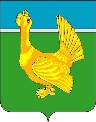 Администрация Верхнекетского районаПОСТАНОВЛЕНИЕО признании постановлений Администрации Верхнекетского района от 15.07.2015 №620,от 26.07.2016 №576, от 28.07.2017 №740, от 24.01.2018 №65   утратившими силуВ целях приведения муниципальных нормативных правовых актов в соответствие с законодательством Российской Федерации,ПОСТАНОВЛЯЮ:	1.Признать утратившими силу следующие постановления Администрации Верхнекетского района:	1)от 15.07.2015 №620 «Об установлении специальных мест для вывешивания печатных агитационных материалов»;	2)от 26.07.2016 №576 «Об установлении специальных мест для вывешивания печатных агитационных материалов»;	3)от 28.07.2017 №740 «Об установлении специальных мест для вывешивания печатных агитационных материалов»;	4)от 24.01.2018 №65 «Об установлении специальных мест для вывешивания печатных агитационных материалов».	2.Настоящее постановление вступает в силу со дня его официального опубликования в информационном вестнике Верхнекетского района «Территория», разместить настоящее постановление на официальном сайте Администрации Верхнекетского района.3. Контроль за исполнением настоящего постановления возложить на управляющего делами Администрации Верхнекетского района.Глава  Верхнекетского района                                          		 С.А. АльсевичГенералова2-10-3707 сентября 2020 г.р.п. Белый ЯрВерхнекетского района Томской области                № 846